科学岛分院“申请－审核”制攻读博士学位研 究 计 划 书             考生姓名:              报考专业：             报考导师：  中国科学技术大学研究生院科学岛分院     年    月    日填表注：  (1) 此表用A4纸双面打印，由报考者与其他相关材料一并寄送中国科大研究生院科学岛分院。  (2) 考生应独立完成研究计划，若发现非考生本人完成，一经查实，直接取消其报考资格。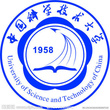 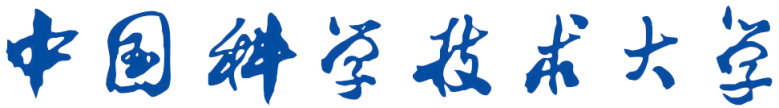 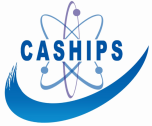 研究生院科学岛分院Science Island Branch of Graduate School研究生院科学岛分院Science Island Branch of Graduate School研究生院科学岛分院Science Island Branch of Graduate School对本学科的认识，对前沿科学技术及最新科研、相关技术成果的了解对攻读博士学位期间工作的设想或计划（可附页）                 考生签名：                    年     月     日